CONCELLO  DE CEDEIRA (A CORUÑA)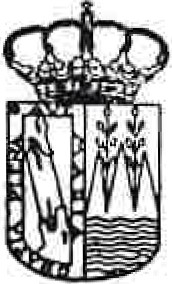 Teléfono: 981 48 00 00 - Fax: 981 48 25 06 C.I.F.: P-1502200-GCONVOCATORIAMediante o presente escrito convócaselle á Sesión Ordinaria que a Xunta de Goberno Local realizará, na CASA CONSISTORIAL , o  próximo  día  sete  de novembro ás doce cero horas, en primeira convocatoria, e procederase en segunda de acordo co estipulado  no artigo 113.1.c) do R.O.F., coa  seguinte:ORDEDODÍAAPROBACIÓN,  SI PROCEDE,  DA ACTA DE 24.10.2016CAMBIO	DE	TITULARIDADE	LICENCIA	DE	ACTIVIDADE	EXPTE2016/U020/000015APROBACIÓN  DE FACTURASAPROBACIÓN LISTA COBRO SERVIZO UTILIZACIÓN INSTALACIÓNS DEPORTIVAS E PRESTACIÓN ACTIVIDADES DEPORTIVAS PRIMEIRO TRIMESTRE  CURSO 2016/2017APROBACIÓN LISTA COBRO SERVIZO UTILIZACIÓN INSTALACIÓNS DEPORTIVAS  E PRESTACIÓN  ACTIVIDADES  DEPORTIVAS  CURSO 2016/2017 6- CONTRATO MENOR PARA A INSTALACIÓN  ELÉCTRICA  E  DE  DATOS PARA   22   ORDENADORES	NA   AULA   DE   INFORMÁTICA	DO   COLEXIO NICOLÁS DEL RÍO7- ASUNTOS VARIOSA partir desta data ten Vde. á súa disposición, na Secretaría desta Corporación, os antecedentes  relacionados cos asuntos que figuran na arde do   día.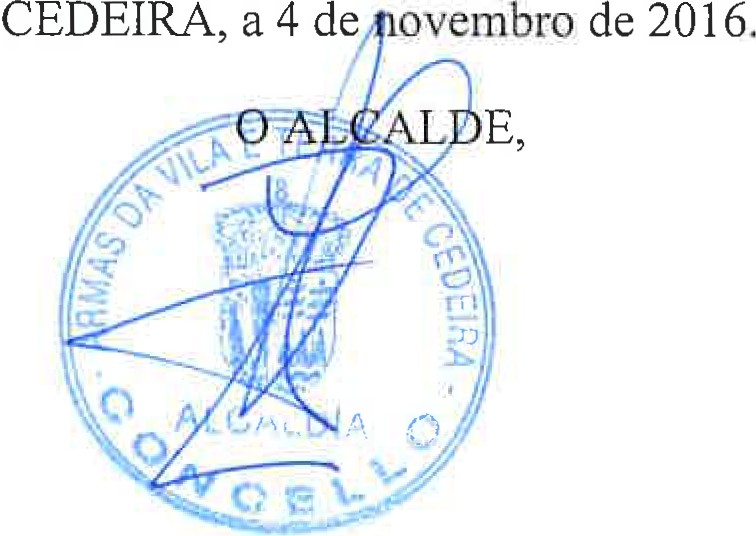 